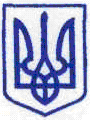 КИЇВСЬКА МІСЬКА РАДАІІ  СЕСІЯ  ІХ СКЛИКАННЯРІШЕННЯ_______________№____________ПроєктПро звернення Київської міської радидо Президента України, Верховної Ради України та Кабінету Міністрів України щодо недопущення невиправданих обмежень прав територіальних громадВідповідно до Конституції України, Закону України «Про місцеве самоврядування в Україні» з метою недопущення звуження повноважень органів місцевого самоврядування в результаті невиправданих обмежень прав територіальних громад, Київська міська радаВИРІШИЛА:1. Направити звернення Київської міської ради до Президента України, Верховної Ради України та Кабінету Міністрів України щодо недопущення невиправданих обмежень прав територіальних громад згідно з додатком до цього рішення.2.  Офіційно оприлюднити це рішення у спосіб, визначений законодавством України.3. Контроль за виконанням цього рішення покласти на постійну комісію Київської міської ради з питань місцевого самоврядування, регіональних та міжнародних зв'язків.Київський міський голова					Віталій КЛИЧКОПОДАННЯ:Депутат Київської міської ради			         Володимир ПРОКОПІВ	Депутат Київської міської ради                                    Ігор ХАЦЕВИЧПОГОДЖЕНО:Постійна комісія Київської міської радиз питань місцевого самоврядування, регіональних та міжнародних зв'язківГолова								Юлія ЯРМОЛЕНКОСекретар								Ігор ХАЦЕВИЧВ.о. начальника управління правового                                     забезпечення діяльності Київськоїміської ради            					Валентина ПОЛОЖИШНИКДодаток до рішення Київської міської радивід ______________№__________Про звернення Київської міської радидо Президента України, Верховної Ради України та Кабінету Міністрів України щодо недопущення невиправданих обмежень прав територіальних громадСпроможність місцевих громад, зміцнена в результаті децентралізації, стала одним із головних чинників успішного опору російському агресору.Здатність громад організувати спротив, забезпечити опірність в умовах наступу агресорів, постійних обстрілів та спроб зруйнувати інфраструктуру стали суттєвим внеском у обороноздатність України і фактором майбутньої Перемоги.Наявність ресурсів для підтримки підрозділів Територіальної оборони Збройних Сил України, добровольчих формувань територіальних громад дозволило витримати перший, найважчий удар агресора – і до сьогодні залишається міцною опорою для Збройних Сил України. Підрозділи Територіальної оборони часто утримують позицію у найважчих умовах, на критично загрожуваних ділянках фронту, віддаючи життя за свободу України.Роль місцевого самоврядування в успішності боротьби Українського народу проти російських загарбників відзначається і на міжнародному рівні. Децентралізація, надання громадам повноважень і ресурсів є одними з найуспішніших реформ, здійснених після Революції Гідності.Тим важливіше зберегти ці здобутки, не зруйнувати набуту міць непродуманими, а подекуди шкідливими рішеннями щодо згортання децентралізації, упослідження місцевого самоврядування та переслідування його представників.  Такі дії підривають національну єдність перед лицем підступного агресора, послаблюють Українську державу. Особливо цинічно це виглядає в умовах єднання усіх українців проти повномасштабного воєнного вторгнення росії, коли громади і їхні представники на повну викладаються у відбитті агресії – а потім стикають з репресіями з боку центральної влади. Нездоровою тенденцією є спроба замінити законно сформовані органи місцевого самоврядування воєнними адміністраціями там, де в цьому немає жодної безпекової потреби. Так, мер м.Чернігова ініціативно керував фактично оточеним містом під обстрілами, забезпечуючи його життєдіяльність у вкрай несприятливих умовах. Чернігів отримав звання місто-Герой, а мера Атрошенка Президент України нагородив орденом Богдана Хмельницького. Після вигнання окупанта місто одразу ж почало відновлювати інфраструктуру та повноцінне життя для тисяч містян.Однак відсторонення міського голови, а потім спроби замінити органи місцевого самоврядування воєнною адміністрацією без будь-якої нагальної потреби закладають небезпечний прецедент нехтування волею переважної більшості мешканців територіальної громади і запровадження свавільного вирішення суто політичних питань.Спостерігається фактична повзуча централізація влади та підміна місцевого самоврядування. Цим самим відбувається спроба зосередити державну та місцеву владу в одних руках. Такі дії можуть кваліфікуватися як узурпація влади.Кабінет Міністрів України ухвалив низку постанов, якими невиправдано звужується обсяг повноважень місцевого самоврядування, а саме:Постановою №1239 від 04.11.2022 року обласні та районні військові адміністрації наділено правом затверджувати місцеві бюджети, які склав місцевий фінансовий орган. Юридичний абсурд цієї ситуації, як і правовий нігілізм, очевидний, виконавчий орган влади змінив конституційні основи державного устрою;Постановою №1083 від 27.09.2022 по суті зупинено можливість перерахування коштів на відбудову постраждалих територій напряму між громадами. Адже уряд зобов’язав громади погоджувати з Міністерством фінансів України всі свої рішення про надання фінансової допомоги іншим селам, селищам, містечкам і містам. Таким чином уряд по суті обмежив можливості місцевих громад оперативно і самостійно вирішувати питання допомоги при сильних руйнуваннях, зокрема через обстріли окупантів. Нечіткі формулювання Закону України «По внесення змін до деяких законів України щодо функціонування державної служби та місцевого самоврядування у період воєнного стану» призвели до того, що на практиці ОВА були створені не в умовах окупації або оточення адміністративного центру, а на підставі прийняття Верховною Радою України Закону України "Про правовий режим воєнного стану" за поданням Президента України (як це сталося в Житомирській області). У результаті вони перебрали на себе права щодо розпорядження обласними бюджетами, а також закрили інформацію щодо використання коштів з обласних бюджетів, навіть в тих регіонах, де безпосередні військові дії не ведуться.До Верховної Ради України подано законопроєкт, яким дозволяється Президенту України одноособово приймати рішення про призначення керівників військових адміністрацій населених пунктів навіть на територіях, далеких від лінії фронту. Це підриває основи місцевого самоврядування і не покращує керованість територіями, натомість підвищує ризики сваволі та корупції.Місцеві громади виступають також категорично проти анонсованого рішення влади підвищити тарифи для бізнесу на електроенергію. Це може призвести до банкрутства багатьох – у т.ч. комунальних підприємств, до зростання ЖКГ-тарифів (зокрема, на водо- і теплопостачання), до накопичення заборгованості за житлово-комунальні послуги.Впевнені, що усі вище зазначені дії суперечать деклараціям влади щодо підтримки місцевого самоврядування і заявленому курсу на європейську інтеграцію. Більше того, вони можуть стати йому на заваді, особливо в умовах, коли до ситуації в Україні прикута увага всього світу.Враховуючи вищенаведене, закликаємо Президента України, Верховну Раду України та Кабінет Міністрів України в межах повноважень вжити наступних заходів, а саме:- 	Президенту України відмовитись від спроб замінити органи місцевого самоврядування воєнними адміністраціями на територіях, які не є територією активних бойових дій.- 	Верховній Раді України відмовитися від звуження повноважень органів місцевого самоврядування; натомість зосередити зусилля на звуженні прогалин законодавства про правовий режим воєнного стану та створенні механізмів підтримки громад, постраждалих унаслідок бойових дій. -  Кабінету Міністрів України відмовитись від практики бюджетної централізації і повернутись до виконання українського законодавства щодо повноважень і бюджетного забезпечення діяльності органів місцевого самоврядування.   Вимагаємо припинити наступ на місцеве самоврядування і згортання децентралізації. Україна – це Європа!Київський міський голова					Віталій КЛИЧКОПОЯСНЮВАЛЬНА ЗАПИСКАДо проєкту рішення Київської міської ради«Про звернення Київської міської радидо Президента України, Верховної Ради Українита Кабінету Міністрів України щодо недопущення невиправданих обмежень прав територіальних громад»	1. Обґрунтування прийняття рішенняПроєкт рішення «Про звернення Київської міської ради до Президента України, Верховної Ради України та Кабінету Міністрів України щодо недопущення невиправданих обмежень прав територіальних громад» підготовлений та поданий у зв’язку із тим, що Кабінет Міністрів України ухвалив низку постанов, якими невиправдано звужується обсяг повноважень місцевого самоврядування. Постановою №1239 від 04.11.2022 року обласні та районні військові адміністрації наділено правом затверджувати місцеві бюджети, які склав місцевий фінансовий орган. Постановою №1083 від 27.09.2022 по суті зупинено можливість перерахування коштів на відбудову постраждалих територій напряму між громадами. Адже уряд зобов’язав громади погоджувати з Міністерством фінансів України всі свої рішення про надання фінансової допомоги іншим селам, селищам, містечкам і містам. Таким чином уряд по суті обмежив можливості місцевих громад оперативно і самостійно вирішувати питання допомоги при сильних руйнуваннях, зокрема через обстріли окупантів. Крім того до Верховної Ради України подано законопроєкт, яким дозволяється Президенту України одноособово приймати рішення про призначення керівників військових адміністрацій населених пунктів навіть на територіях, далеких від лінії фронту. Враховуючи це, вбачається, що усі вище зазначені дії суперечать деклараціям влади щодо підтримки місцевого самоврядування і заявленому курсу на європейську інтеграцію. 	2. Мета і завдання прийняття рішенняМетою прийняття даного рішення є звернення Київської міської ради до Президента України, Верховної Ради України та Кабінету Міністрів України щодо недопущення звуження повноважень органів місцевого самоврядування в результаті невиправданих обмежень прав територіальних громад.	3. Загальна характеристика рішенняПроєкт рішення складається з преамбули та трьох пунктів. Суть звернення викладена у додатку до проєкту рішення, який є його невід’ємною частиною.	Проєкт рішення підготовлено відповідно до Конституції України та Закону України «Про місцеве самоврядування в Україні»4. Фінансово-економічне обґрунтуванняРеалізація даного рішення не передбачає використання коштів місцевого бюджету.5. Доповідач на пленарному засіданніДоповідач на пленарному засіданні – депутат Київської міської ради Володимир ПРОКОПІВ (депутатська фракція політичної партії «Європейська солідарність»).Депутат Київської міської ради			         Володимир ПРОКОПІВ	Депутат Київської міської ради                                    Ігор ХАЦЕВИЧЗаступнику міського голови -секретарю Київської міської радиВолодимиру БОНДАРЕНКУШановний Володимире Володимировичу!Відповідно до вимог Регламенту Київської міської ради, затвердженого рішенням Київської міської ради від 04.11.2021 №3135/3176 прошу Вас надати доручення розглянути та винести на чергове пленарне засідання проєкт рішення Київської міської ради «Про звернення Київської міської ради до Президента України, Верховної Ради України та Кабінету Міністрів України щодо недопущення невиправданих обмежень прав територіальних громад».Проєкт рішення в паперовому вигляді відповідає проєкту рішення в електронному вигляді на USB носії.Відповідальним за представлення та супроводження проєкту рішення на всіх стадіях  розгляду є депутати Київської міської ради Володимир ПРОКОПІВ та Ігор ХАЦЕВИЧ.Додатки:Проєкт рішення. Пояснювальна записка до проєкту рішення.Електронна версія зазначених документів.З повагоюдепутати Київської міської ради                                             Володимир ПРОКОПІВ  									      Ігор ХАЦЕВИЧ